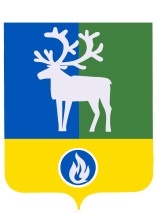 БЕЛОЯРСКИЙ РАЙОНХАНТЫ-МАНСИЙСКИЙ АВТОНОМНЫЙ ОКРУГ – ЮГРААДМИНИСТРАЦИЯ БЕЛОЯРСКОГО РАЙОНАПОСТАНОВЛЕНИЕот 10 мая 2017 года								                           № 397О внесении изменений в отдельные муниципальные правовые актыБелоярского районаВ целях приведения отдельных муниципальных правовых актов Белоярского района в соответствие с законодательством Российской Федерации и Ханты-Мансийского автономного округа - Югры, п о с т а н о в л я ю:1. Внести в постановление администрации Белоярского района от 11 февраля 2010 года № 175 «Об определении форм участия граждан в обеспечении первичных мер пожарной безопасности, в том числе в деятельности добровольной пожарной охраны» (далее – постановление) следующие изменения:1) преамбулу постановления изложить в следующей редакции:«В соответствии с федеральными законами от 6 октября 2003 года № 131-ФЗ              «Об общих принципах организации местного самоуправления в Российской Федерации», от 21 декабря 1994 года № 69-ФЗ «О пожарной безопасности», от 6 мая 2011 года                             № 100-ФЗ «О добровольной пожарной охране», соглашением о передаче администрацией городского поселения Белоярский осуществления части полномочий по решению вопросов местного значения администрации Белоярского района от 7 ноября 2016 года, в целях определения форм участия граждан в обеспечении первичных мер пожарной безопасности на территории городского поселения Белоярский п о с т а н о в л я ю:»;2) пункты 2, 3 постановления исключить;3) пункты 4, 5, 6 считать пунктами 2, 3, 4 соответственно;4) Положение об определении форм участия граждан в обеспечении первичных мер пожарной безопасности, в том числе в деятельности добровольной пожарной охраны утвержденное постановлением изложить в новой редакции согласно приложению к настоящему постановлению.2. Внести в постановление администрации Белоярского района от 11 февраля 2010 года № 176 «Об обеспечении первичных мер пожарной безопасности на территории города Белоярский в границах городского поселения Белоярский» (далее – постановление № 176) следующие изменения:1) преамбулу постановления № 176 изложить в следующей редакции:«В соответствии с федеральными законами от 6 октября 2003 года № 131-ФЗ              «Об общих принципах организации местного самоуправления в Российской Федерации», от 21 декабря 1994 года № 69-ФЗ «О пожарной безопасности», от 22 июля 2008 года                  № 123-ФЗ «Технический регламент о требованиях пожарной безопасности», соглашением о передаче администрацией городского поселения Белоярский осуществления части полномочий по решению вопросов местного значения администрации Белоярского района от 7 ноября 2016 года, в целях обеспечения выполнения первичных мер пожарной безопасности на территории городского поселения Белоярский п о с т а н о в л я ю:»;2) подпункт 2 пункта 1 постановления № 176 изложить в следующей редакции:«2) Перечень первичных средств тушения пожаров и противопожарного инвентаря в помещениях и строениях, находящихся в собственности (пользовании) граждан.»;3) подпункты 3, 4 пункта 1 постановления № 176 исключить;4) пункт 4 постановления № 176 исключить;5) пункты 5, 6, 7 считать пунктами 4, 5, 6 соответственно;6) в приложении 1 «Положение об обеспечении первичных мер пожарной безопасности на территории города Белоярский в границах городского поселения Белоярский» к постановлению № 176:6.1) пункт 1.3 раздела I «Общие положения» изложить в следующей редакции:«1.3. Первичные меры пожарной безопасности - реализация принятых в установленном порядке норм и правил по предотвращению пожаров, спасению людей и имущества от пожаров. Первичные меры пожарной безопасности на территории города Белоярский включают в себя:1) реализацию полномочий органов местного самоуправления Белоярского района по решению вопросов организационно-правового, финансового, материально-технического обеспечения пожарной безопасности муниципального образования;2) разработку и осуществление мероприятий по обеспечению пожарной безопасности городского поселения Белоярский и объектов муниципальной собственности Белоярского района, которые должны предусматриваться в планах и программах развития территории городского поселения Белоярский;3) обеспечение надлежащего состояния источников противопожарного водоснабжения, содержание в исправном состоянии средств обеспечения пожарной безопасности жилых и общественных зданий, находящихся в муниципальной собственности Белоярского района;4) разработку и организацию выполнения мероприятий муниципальных программ Белоярского района по вопросам обеспечения пожарной безопасности;5) разработку плана привлечения сил и средств для тушения пожаров и проведения аварийно-спасательных работ на территории городского поселения Белоярский и контроль за его выполнением;6) установление особого противопожарного режима на территории городского поселения Белоярский, а также дополнительных требований пожарной безопасности на время его действия;7) обеспечение беспрепятственного проезда пожарной техники к месту пожара;8) обеспечение связи и оповещения населения о пожаре;9) организацию обучения населения мерам пожарной безопасности и пропаганду в области пожарной безопасности, содействие распространению пожарно-технических знаний;10) социальное и экономическое стимулирование участия граждан и организаций в добровольной пожарной охране, в том числе участия в борьбе с пожарами.»;6.2) в пункте 1 раздела III «Функции администрации Белоярского района в области обеспечения пожарной безопасности» слово «целевые» исключить;6.3) в разделе IV «Расходные обязательства по обеспечению первичных мер пожарной безопасности нумерацию пунктов 3.1, 3.2, 3.3 заменить на нумерацию 4.1, 4.2, 4.3 соответственно.3. Признать утратившим силу распоряжение администрации Белоярского района от 4 августа 2011 года № 446-р «О мероприятиях по повышению готовности органов управления, сил и средств гражданской обороны Белоярского района и Белоярского районного звена территориальной подсистемы Ханты-Мансийского автономного округа – Югры единой государственной системы предупреждения и ликвидации чрезвычайных ситуаций».4. Опубликовать настоящее постановление в газете «Белоярские вести. Официальный выпуск».5. Настоящее постановление вступает в силу после его официального опубликования.6. Контроль за выполнением постановления возложить на первого заместителя главы Белоярского района Ойнеца А.В.Глава Белоярского района	                      					             С.П.МаненковПРИЛОЖЕНИЕк постановлению администрации Белоярского районаот 10 мая 2017 года № 397УТВЕРЖДЕНОпостановлением администрации Белоярского районаот 11 февраля 2010 года № 175П О Л О Ж Е Н И Еоб определении форм участия граждан в обеспечении первичных мер пожарной безопасности, в том числе в деятельности добровольной пожарной охраны Общие положения1.1. Настоящее Положение об определении форм участия граждан в обеспечении первичных мер пожарной безопасности, в том числе в деятельности добровольной пожарной охраны (далее – Положение) направлено на реализацию полномочий органов местного самоуправления Белоярского района в сфере обеспечения первичных мер пожарной безопасности, переданных соглашением о передаче администрацией городского поселения Белоярский осуществления части полномочий по решению вопросов местного значения администрации Белоярского района от 7 ноября 2016 года.1.2. В настоящем Положении используются следующие термины и определения:1) первичные меры пожарной безопасности - реализация принятых в установленном порядке норм и правил по предотвращению пожаров, спасению людей и имущества от пожаров;2) добровольный пожарный - физическое лицо, являющееся членом или участником общественного объединения пожарной охраны и принимающее на безвозмездной основе участие в профилактике и (или) тушении пожаров и проведении аварийно-спасательных работ;3) противопожарная пропаганда - целенаправленное информирование общества о проблемах и путях обеспечения пожарной безопасности, осуществляемое через средства массовой информации, посредством издания и распространения специальной литературы и рекламной продукции, устройства тематических выставок, смотров, конференций и использования других, не запрещенных законодательством Российской Федерации форм информирования населения.II. Порядок осуществления противопожарной пропаганды и обучения населения первичным мерам пожарной безопасности2.1. Противопожарная пропаганда осуществляется посредством:1) разработки и издания средств наглядной агитации, специальной литературы и рекламной продукции;2) размещения на территории городского поселения Белоярский социальной рекламы по пожарной безопасности с использованием стендов, баннеров, билбордов;3) изготовления и трансляции на телевидении социальных роликов по пожарной безопасности;4) распространения среди населения противопожарных памяток, листовок;5) организации конкурсов, выставок, соревнований на противопожарную тематику;6) проведения учебно-методических занятий, семинаров и конференций;7) взаимодействия со средствами массовой информации;8) использования иных средств и способов, не запрещенных законодательством Российской Федерации.2.2. Работники (служащие) организаций проходят обучение мерам пожарной безопасности посредством соответствующих инструктажей.В зависимости от целей, перечня и объема рассматриваемых вопросов инструктажи по пожарной безопасности подразделяются на вводный, первичный, повторный, внеплановый и целевой.2.3. Граждане, проживающие в индивидуальных (частных), многоквартирных жилых домах, общежитиях, гостиницах, в ином жилищном фонде, в том числе на дачах и в садовых домиках, проходят обучение мерам пожарной безопасности в объеме инструктажей, а также посредством проведения противопожарной пропаганды путем организации:1) тематических выставок;2) размещения в печатных средствах массовой информации статей, заметок о пожарной безопасности;3) наглядной агитации (оформления стендов и плакатов);4) устной агитации (докладов, лекций, бесед на собраниях граждан).2.4. Обучение детей, посещающих муниципальные образовательные организации, мерам пожарной безопасности проводится по специальным программам в соответствии с действующим законодательством, Правилами противопожарного режима в Российской Федерации, и осуществляется путем:1) преподавания в общеобразовательных организациях предмета «Основы безопасности жизнедеятельности»;2) проведения тематических творческих конкурсов среди детей различных возрастных групп;3) проведения спортивных мероприятий по пожарно-прикладному спорту среди учащихся общеобразовательных организаций;4) проведения экскурсий в пожарно-спасательные подразделения;5) организации тематических викторин;6) организации обучения мерам пожарной безопасности в детских оздоровительных лагерях;7) оформления уголков пожарной безопасности.III. Полномочия органов местного самоуправления Белоярского района3.1. Глава Белоярского района:1) утверждает порядок привлечения сил и средств подразделений пожарной охраны для тушения пожаров;2) устанавливает на территории городского поселения Белоярский особый противопожарный режим и дополнительные требования пожарной безопасности в случае повышения пожарной опасности;3) принимает решение о создании, реорганизации и ликвидации муниципальной пожарной охраны;4) определяет порядок привлечения граждан в качестве добровольных пожарных.3.2. Администрация Белоярского района:1) проводит противопожарную пропаганду и обучение населения города Белоярский первичным мерам пожарной безопасности;2) разрабатывает муниципальные программы, направленные на обеспечение первичных мер пожарной безопасности;3) информирует население города Белоярский о принятых администрацией Белоярского района решениях по обеспечению пожарной безопасности и содействию распространения пожарно-технических знаний;4) формирует и размещает муниципальные заказы, связанные с обеспечением первичных мер пожарной безопасности;5) реализует комплекс мер пожарной безопасности на территории городского поселения Белоярский.IV. Права и обязанности граждан в сфере обеспечения пожарной безопасности4.1. Граждане имеют право на:1) защиту их жизни, здоровья и имущества в случае пожара;2) возмещение ущерба, причиненного пожаром, в порядке, установленном действующим законодательством;3) участие в установлении причин пожара, нанесшего ущерб их здоровью и имуществу;4) получение информации по вопросам пожарной безопасности.4.2. Граждане обязаны:1) соблюдать требования пожарной безопасности;2) иметь в помещениях и строениях, находящихся в их собственности (пользовании) первичные средства тушения пожаров и противопожарный инвентарь в соответствии с Правилами противопожарного режима в Российской Федерации и перечнями, утвержденными органами местного самоуправления Белоярского района;3) при обнаружении пожаров немедленно уведомлять о них пожарную охрану;4) до прибытия пожарной охраны принимать посильные меры по спасению людей, имущества и тушения пожаров;5) оказывать содействие пожарной охране при тушении пожаров;6) выполнять предписания, постановления и иные законные требования должностных лиц государственного пожарного надзора;7) предоставлять в порядке, установленном законодательством Российской Федерации, возможность должностным лицам государственного пожарного надзора проводить обследования и проверки принадлежащих им производственных, хозяйственных, жилых и иных помещений и строений в целях контроля за соблюдением требований пожарной безопасности и пресечения их нарушений.V. Добровольная пожарная охрана5.1. Добровольная пожарная охрана - форма участия граждан в обеспечении первичных мер пожарной безопасности.5.2. Участие в деятельности добровольной пожарной охраны является одним из видов социально значимых работ.5.3. К формам участия граждан в деятельности добровольной пожарной охраны относятся:1) вступление на добровольной основе в индивидуальном порядке в добровольную пожарную команду (дружину) граждан, способных по своим деловым и моральным качествам, а также по состоянию здоровья исполнять обязанности, связанные с предупреждением и (или) тушением пожаров;2) участие в обучении детей дошкольного и школьного возраста, учащихся образовательных учреждений, работоспособного населения и пенсионеров мерам пожарной безопасности, а также действиям при возникновении пожара;3) участие в проведении противопожарной пропаганды;4) участие в несении службы (дежурства) в подразделениях добровольной пожарной охраны;5) участие в предупреждении пожаров;6) участие в тушении пожаров.VI. Расходные обязательства по финансированию участия граждан в обеспечении первичных мер пожарной безопасности6.1. Финансовое обеспечение мероприятий по участию граждан города Белоярский в обеспечении первичных мер пожарной безопасности в городском поселении Белоярский является расходным обязательством Белоярского района.6.2. За счет средств бюджета Белоярского района осуществляются расходы, связанные с реализацией обеспечения участия граждан в обеспечении первичных мер пожарной безопасности в городском поселении Белоярский.6.3. Финансовое обеспечение расходных обязательств по обеспечению участия граждан в обеспечении первичных мер пожарной безопасности в городском поселении Белоярский осуществляется в пределах лимитов бюджетных обязательств и объемов финансирования, предусмотренных в бюджете Белоярского района на эти цели._______________